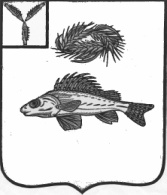 ЕРШОВСКИЙ МУНИЦИПАЛЬНЫЙ РАЙОНСАРАТОВСКОЙ ОБЛАСТИРАЙОННОЕ СОБРАНИЕРЕШЕНИЕот 12 апреля 2022 года № 46-330О внесении изменений в правила землепользования и застройкиНовосельского муниципального образованияЕршовского муниципального районаСаратовской областиВ соответствии с Федеральным законом от 6 октября 2003 года №131-ФЗ «Об общих принципах организации местного самоуправления в Российской Федерации», Градостроительным кодексом Российской Федерации, Уставом Ершовского муниципального района Саратовской области, на основании результатов публичных слушаний, проведённых 21  января 2022 года, согласно постановления администрации Ершовского муниципального района Саратовской области от 17 декабря 2021 года №809, районное Собрание РЕШИЛО: 1.Внести в приложение № 7 к решению районного Собрания Ершовского муниципального района от 02.11.2017 года №60-351 следующее изменение:- внести в Карту градостроительного зонирования пос. Новосельский Ершовского муниципального района, входящую в состав правил землепользования и застройки Новосельского муниципального образования Ершовского муниципального района Саратовкой области, следующие изменения:1.1. Изменить градостроительное зонирование земельного участка с кадастровым номером 64:13:140302:1277, расположенного по адресу: Саратовская область, Ершовский район, территория Новосельского муниципального образования, поселок Новосельский, улица Железнодорожная, 18, площадью 800 кв.м., с территориальной зоны П2 - «коммунально-складская зона» на территориальную зону Ж1 - «зона застройки индивидуальными жилыми домами». 1.2. Карту градостроительного зонирования с нанесением зон с особыми условиями использования территории пос. Новосельский» изложить в новой редакции согласно приложению.2. Опубликовать настоящее решение в газете «Степной край», приложение к решению разместить на официальном сайте администрации Ершовского муниципального района в сети Интернет.3. Настоящее решение вступает в силу со дня его официального опубликования. Председатель районного СобранияЕршовского муниципального района			В.П. БурлаковГлава Ершовского муниципального района		С.А. Зубрицкая				Приложение				к решению от 12.04.2022г. № 46-33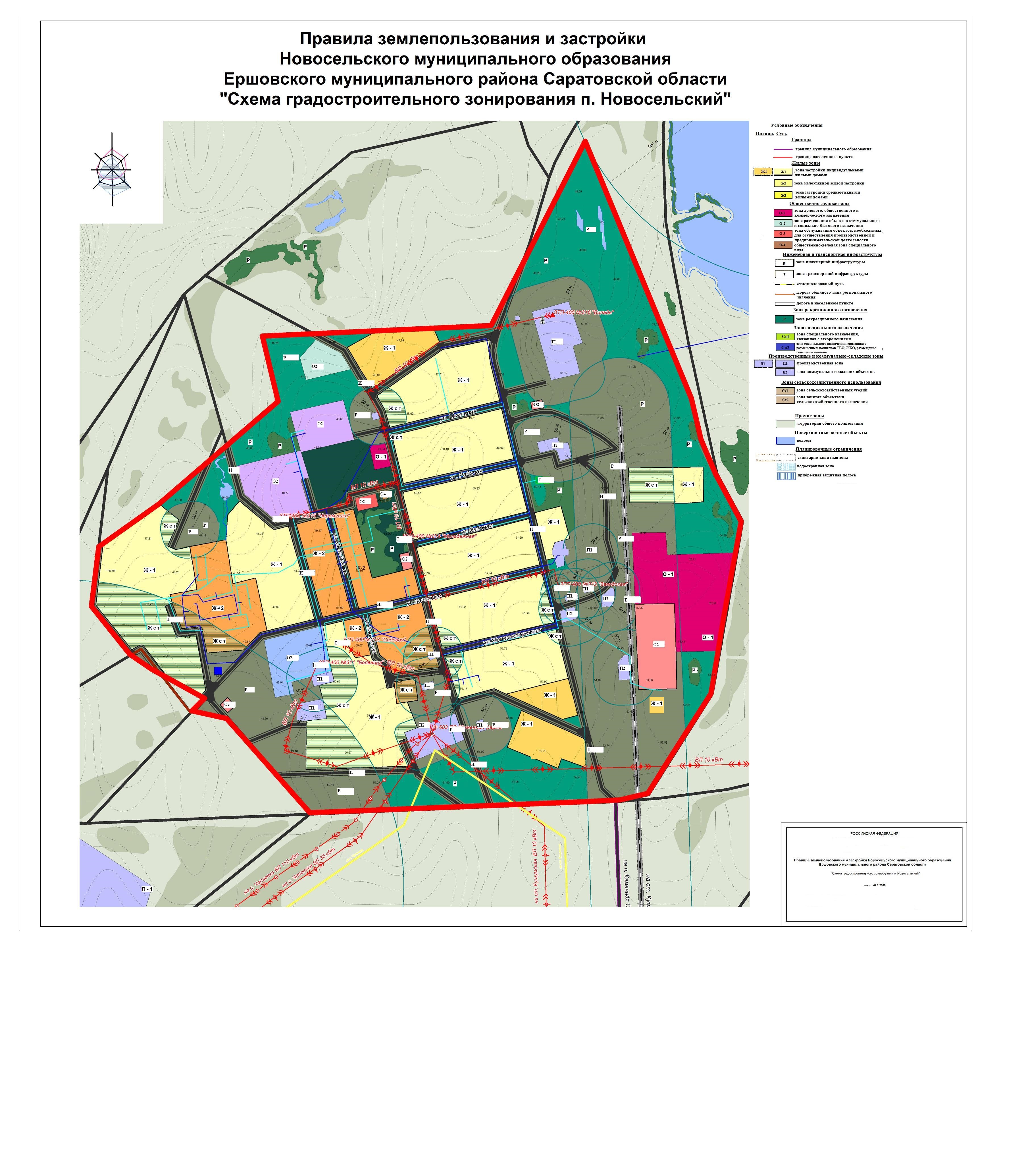 